PME sa Bhunmhúinteoireacht – Cúrsa Ullmhúcháin don Scrúdú Béil 2024PME in Primary Teaching – Irish Course to prepare for Oral Irish Interview 2024 - - STRAC - - - - - STRAC - - - - - STRAC - - - - - STRAC - - - - - STRAC - - - - - STRAC -- - -- STRAC- - - -FOIRM IARRATAIS ÚSÁID BLOCLITREACHA LE DO THOIL (Please use BLOCK LETTERS)Ionad na Gaeilge LabharthaColáiste na hOllscoile Corcaighwww.ucc.ie/igl , Teil: 021-4902314, Ríomhphost: g.labh@ucc.ie 15 week Course in Spoken Irish for Prospective students of PME in Primary Teaching15 week Course in Spoken Irish for Prospective students of PME in Primary TeachingMonday: 5.00 p.m. – 6.30 p.m.Start date:Monday 18th September 2023End date:February 2024Fee: €100Registration:Ionad na Gaeilge Labhartha, G02, Áras Uí Rathaille, UCC [office hours]Latest date for Thursday 14th September (5 p.m.)Cuir an fhoirm iarratais chuig g.labh@ucc.ie application/fee:Thursday 14th September (5 p.m.)Cuir an fhoirm iarratais chuig g.labh@ucc.ie **Please note that there are a limited number of places availableDetails of class location will be made available before classes start **Please note that there are a limited number of places availableDetails of class location will be made available before classes start Oifig na Gaeilge Labhartha, UCC.  Tel: 021-4902314, e-mail: g.labh@ucc.ieOifig na Gaeilge Labhartha, UCC.  Tel: 021-4902314, e-mail: g.labh@ucc.ie1.	Ainm2.	Teileafón Póca2.	Teileafón Póca2.	Teileafón Póca3.	Ríomhphost UCC3.	Ríomhphost UCC3.	Ríomhphost UCC4.  	Eolas ar an nGaeilge4.  	Eolas ar an nGaeilge4.  	Eolas ar an nGaeilgeLíofaLíofaLíofaCuir  sa bhosca cuí Cuir  sa bhosca cuí Cuir  sa bhosca cuí Cuir  sa bhosca cuí Cuir  sa bhosca cuí Cuir  sa bhosca cuí Cuir  sa bhosca cuí Cuir  sa bhosca cuí 			(Standard of Irish) 			(Standard of Irish) 			(Standard of Irish) Cuíosach Cuíosach Cuíosach Íseal / Very basicÍseal / Very basicÍseal / Very basic5.	Grád san Ardteist5.	Grád san Ardteist5.	Grád san ArdteistBliainBliainBliain6. 	Cúrsa sa Choláiste6. 	Cúrsa sa Choláiste6. 	Cúrsa sa CholáisteBliain7.  	Dáta Deireanach: 7.  	Dáta Deireanach: 14.09.2023 (5 p.m.)14.09.2023 (5 p.m.)14.09.2023 (5 p.m.)14.09.2023 (5 p.m.)14.09.2023 (5 p.m.)14.09.2023 (5 p.m.)14.09.2023 (5 p.m.)14.09.2023 (5 p.m.)14.09.2023 (5 p.m.)14.09.2023 (5 p.m.)14.09.2023 (5 p.m.)14.09.2023 (5 p.m.)14.09.2023 (5 p.m.)8.			Táille:8.			Táille:€100 Beidh ort an táille a íoc ar líne tríd UCC Shop€100 Beidh ort an táille a íoc ar líne tríd UCC Shop€100 Beidh ort an táille a íoc ar líne tríd UCC Shop€100 Beidh ort an táille a íoc ar líne tríd UCC Shop€100 Beidh ort an táille a íoc ar líne tríd UCC Shop€100 Beidh ort an táille a íoc ar líne tríd UCC Shop€100 Beidh ort an táille a íoc ar líne tríd UCC Shop€100 Beidh ort an táille a íoc ar líne tríd UCC Shop€100 Beidh ort an táille a íoc ar líne tríd UCC Shop€100 Beidh ort an táille a íoc ar líne tríd UCC Shop€100 Beidh ort an táille a íoc ar líne tríd UCC Shop€100 Beidh ort an táille a íoc ar líne tríd UCC Shop€100 Beidh ort an táille a íoc ar líne tríd UCC Shophttps://uccshop.ie/shop/pme-sa-bhunmhuinteoireacht/ https://uccshop.ie/shop/pme-sa-bhunmhuinteoireacht/ https://uccshop.ie/shop/pme-sa-bhunmhuinteoireacht/ https://uccshop.ie/shop/pme-sa-bhunmhuinteoireacht/ https://uccshop.ie/shop/pme-sa-bhunmhuinteoireacht/ https://uccshop.ie/shop/pme-sa-bhunmhuinteoireacht/ https://uccshop.ie/shop/pme-sa-bhunmhuinteoireacht/ https://uccshop.ie/shop/pme-sa-bhunmhuinteoireacht/ https://uccshop.ie/shop/pme-sa-bhunmhuinteoireacht/ https://uccshop.ie/shop/pme-sa-bhunmhuinteoireacht/ https://uccshop.ie/shop/pme-sa-bhunmhuinteoireacht/ https://uccshop.ie/shop/pme-sa-bhunmhuinteoireacht/ https://uccshop.ie/shop/pme-sa-bhunmhuinteoireacht/ 9.	Síniú: Admháil   Ceadaím d’Ionad na Gaeilge Labhartha an t-eolas seo a choimeád go ceann bliana ar mhaithe le riaradh an chúrsa seo amháin.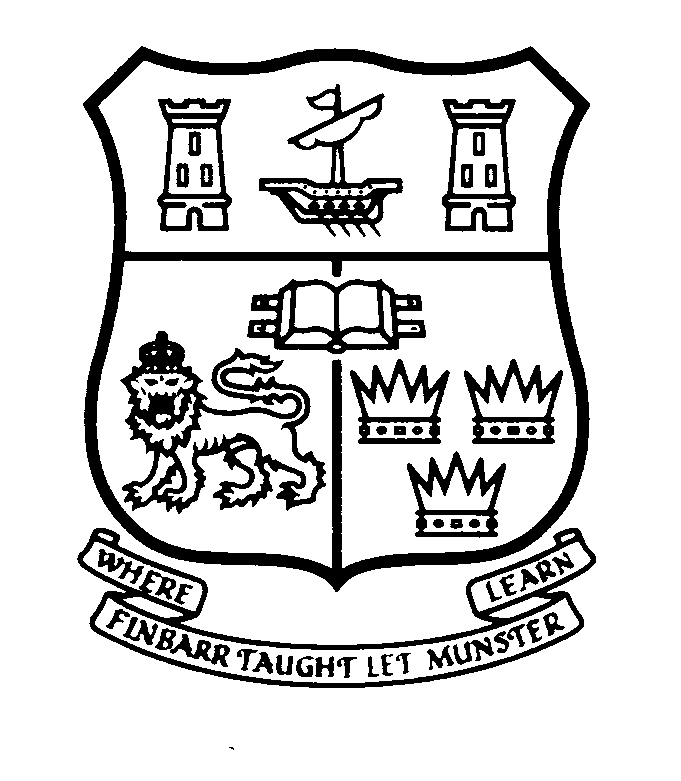 